COMITÉS CURRICULARES PARA EL ASEGURAMIENTO DE LA CALIDAD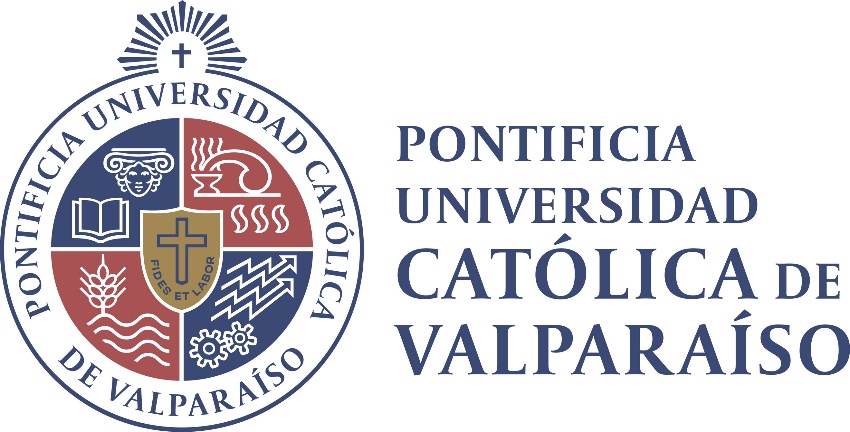 LISTA DE PATROCINANTES INSCRIPCIÓN DE CANDIDATURAS REPRESENTANTES ESTUDIANTILESLISTA ESTUDIANTES PATROCINANTES:NOMBRE CANDIDATOCARRERA CANDIDATONºNOMBREPATERNOMATERNORUTCARRERATELÉFONO12345678910